МУНИЦИПАЛЬНОЕ БЮДЖЕТНОЕ ОБЩЕОБРАЗОВАТЕЛЬНОЕ УЧРЕЖДЕНИЕ«НИКОЛАЕВСКАЯ СРЕДНЯЯ ШКОЛА»684032, Камчатский край, Елизовский район, с. Николаевка, ул. 40 лет Октября, 15.тел./факс: (8-415-31) 32-3-60УТВЕРЖДАЮ 	                                                               ДИРЕКТОР МБОУ НИКОЛАЕВСКАЯ СШ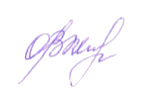 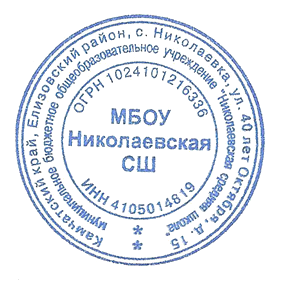  ___________________О.В. Муравьёва УЧЕБНЫЙ ПЛАННА 2019-2020 УЧЕБНЫЙ ГОДПояснительная запискаУчебный план МБОУ Николаевская СШ на 2019-20120 учебный год соответствует действующему законодательству Российской Федерации в области образования и реализует основные принципы структуры и содержания общего среднего образования. Учебный план разработан на основе: При реализации государственного образовательного стандарта 2004 года (10 – 11 классы): Федеральный Закон «Об образовании в Российской Федерации» от 29.12.2012 N 273-ФЗ; приказ Министерства образования Российской Федерации от 05.03.2004 N 1089 «Об утверждении федерального компонента государственных образовательных стандартов начального общего, основного общего и среднего (полного) общего образования» (в действующей редакции); приказ Министерства образования Российской Федерации от 09.03.2004 N 1312 «Об утверждении федерального базисного учебного плана и примерных учебных планов для образовательных учреждений Российской Федерации, реализующих программы общего образования (в действующей редакции); приказ Министерства образования и науки Российской Федерации от 30.08.2013 N 1015 «Об утверждении порядка организации и осуществления образовательной деятельности по основным общеобразовательным программам – образовательным программам начального общего, основного общего и среднего общего образования»; приказ Министерства образования Российской Федерации от 01.02.2012 N 74 « О внесении изменений в федеральный  базисный учебный  план и примерные учебные планы для образовательных учреждений Российской Федерации, реализующих программы общего образования утвержденный приказом Министерства образования и науки РФ от 09.2004 №1312»;   приказ Министерства образования и науки Камчатского края от 18.05.2012 No 654    «Об утверждении регионального базисного учебного плана общеобразовательных учреждений Камчатского края, реализующих программы общего образования»санитарно-эпидемиологические правила и нормативы СанПиН 2.4.2.2821-10 «Санитарно-эпидемиологические требования к условиям и организации обучения в общеобразовательных учреждениях», утвержденные постановлением Главного государственного санитарного врача Российской Федерации от 29.12.2010 N 189.При реализации федеральных государственных образовательных стандартов начального общего и основного общего образования (1-4, 5-9 классы): Федеральный Закон «Об образовании в Российской Федерации» от 29.12.2012 N 273-ФЗ;федеральный государственный образовательный стандарт начального общего образования (утвержден приказом Министерства образования и науки России 6.10.2009 г. N 373), (в действующей редакции); приказ Министерства образования и науки Российской Федерации от 30.08.2013 N 1015 «Об утверждении порядка организации и осуществления образовательной деятельности по основным общеобразовательным программам – образовательным программам начального общего и среднего общего образования»; письмо Министерства образования и науки Российской Федерации от 12.05.2011 г. N 03-296 «Об организации внеурочной деятельности при введении федерального государственного образовательного стандарта общего образования». Методические рекомендациии «О реализации элективных курсов предпрофильной подготовки и профильного обучения» (письмо МО и науки РФ от 04.03.2010г. No03-413);санитарно-эпидемиологические правила и нормативы СанПиН 2.4.2.2821-10 «Санитарно-эпидемиологические требования к условиям и организации обучения в общеобразовательных учреждениях», утвержденные постановлением Главного государственного санитарного врача Российской Федерации от 29.12.2010 N 189.Основная образовательная программа НОО, Основная образовательная программа ООО, утвержденная приказом директора школы от 30.08.2017 г. и Устав МБОУ Николаевская СШНАЧАЛЬНОЕ ОБЩЕЕ ОБРАЗОВАНИЕ I. Структура начальной школы:1а класс1б класс2а класс2б класс3а класс3б класс 4а класс4б классII. Режим обученияЗанятия в 1-х классах проводятся в первую смену. Используется «ступенчатый» режим обучения. В первом полугодии ( в сентябре, октябре – по 3 урока в день по 35 минут каждый, в ноябре, декабре – по 4 урока по35 минут каждый; январь – май – по 40 минут каждый). Предельно допустимая недельная нагрузка – 21 час. Учебный год имеет продолжительность 33 недели.Также в первую смену занимаются   4-ые классы :2а,2б,3а,3б  занимаются во вторую смену.2а,б, 3а,б, 4а, 4б классы начальной школы имеют продолжительность учебного года – 34 недели, учебный план рассчитан на 5-дневную учебную неделю с продолжительностью  урока 40 минут. Максимальная недельная нагрузка – 23 часа. Программа начального общего образования реализуется в режиме пятидневной учебной недели.III. Краткое описание учебного планаОбучение в 1а, б, 3 а, б, 3а, б, 4а классах осуществляется на основе Программы начального обучения «Перспектива,  в 4б классе организуется на основе Программы начального обучения  «Школа России».  Содержание образования начальной школы реализуется через образовательные области, обеспечивающие  реализацию вариативного, разноуровневого и системно-деятельностного подходов, позволяют организовать учебно- воспитательный процесс в соответствии с индивидуальными способностями и возможностями обучающихся. 1-4 классы1-4 классы занимаются по Федеральным государственным образовательным стандартам начального общего образования. Реализация учебного плана на начальном уровне общего образования направлена на формирование базовых основ и фундамента всего последующего обучения, в том числе:учебной деятельности, как системы учебных и познавательных мотивов, умения принимать, сохранять, реализовывать учебные цели, умения планировать, контролировать и оценивать учебные действия и их результат;универсальных учебных действий;познавательной мотивации и интересов обучающихся, их готовности и способности к сотрудничеству и совместной деятельности ученика с учителем и одноклассниками, основы нравственного поведения, определяющего отношения личности с обществом и окружающими  людьми.Учебный план в 1-4-х  классах состоит из двух частей — обязательная часть и часть, формируемая участниками образовательного процесса. Часть, формируемая участниками образовательного процесса отводится для проведения учебных занятий для изучения предметов «Родной язык» и «Литературное чтение на родном языке» ( по 0,5 часа в 1-х – 4-х классах)Обязательная часть учебного плана определяет состав учебных предметов обязательных предметных областей, и учебное время, отводимое на их изучение. В рамках учебного предмета «Основы религиозных культур и светской этики» в 4-х классах по выбору обучающихся и их родителей (законных представителей) изучаются модули «Основы православной культуры», «Основы светской этики» ( протокол от 28.02 2019г.). В этих целях, учащиеся 4-х классов разделены на 2 группы.В соответствии с расписанием занятий для обучающихся 1-4-х классов во внеурочное время  проводятся занятия учителем-логопедом и педагогом-психологом. В 2019-2020 учебном году продолжается обучение детей с учётом введения федеральных государственных общеобразовательных стандартов образования обучающихся с ограниченными возможностями здоровья по адаптированным общеобразовательным программам НОО для обучающихся с ЗПР /вариант 7.1. и для обучающихся с ТНР /вариант 5.1 Внеурочная деятельность в соответствии с требованиями Стандарта организуется по основным направлениям развития личности (духовно-нравственное, физкультурно- спортивное и оздоровительное, социальное, общеинтеллектуальное, общекультурное) Организация занятий по этим направлениям является неотъемлемой частью образовательного процесса в образовательном учреждении. Содержание данных занятий формируется с учётом пожеланий обучающихся и их родителей (законных представителей) и осуществляется посредством различных форм организации, отличных от урочной системы обучения, таких, как экскурсии, кружки, секции, круглые столы, конференции, диспуты, олимпиады, конкурсы, соревнования, поисковые и научные исследования, общественно полезные практики и т. д. При организации внеурочной деятельности обучающихся образовательным учреждением используются возможности учреждения дополнительного образования НДШИ с. Николаевка, спортивных учреждений.  Особое внимание уделяется организации проектной деятельности. В рамках работы школы в инновационном режиме реализуются учебные и социальные проекты. Основное общее образование.Основное общее образование обеспечивает освоение учащимися общеобразовательных программ в условиях становления и формирования личности ребенка и направлено на развитие его склонностей, интересов и способностей к социальному и профессиональному самоопределению. I. Структура основного общего образования:5а  класс5б класс  6а класс6б класс  7а класс7б класс 8а класс8б класс9 классII. Режим обучения:Организация образовательного процесса регламентируется годовым календарным учебным графиком. Продолжительность учебного года в 5,6,7,8 классах ориентирована на 34 учебные недели. Продолжительность урока – 40 минут. Программа  основного  общего образования   реализуется в режиме пятидневной учебной недели. Занятия в первую смену – 5а,5б, 8а, 8б, 9 класс; занятия во вторую смену – 6а, 6б, 7а, 7,б  классы.В 2019-2020 учебном году в штатном режиме по ФГОС ООО  работают  5-9  классы. Структура учебного плана по ФГОС ООО содержит обязательную часть и часть, формируемую участниками образовательных отношений.III. Краткое описание учебного планаОбязательная часть учебного планаПредметная область «Русский язык и литературное чтение » представлена учебными предметами «Русский язык», «Литература». Предметная область «Родной язык и родная литература» представлена учебными предметами « Родной язык» , «Родная литература».   На изучение предмета «Русский язык» в 5 классе отводится 5 часов, в 6 классе – 6 часов, в 7 классе – 4 часа в неделю, в 8 классе - 3 часа, в 9 классе -3 часа. На изучение предмета «Литература» в 5 классе отводится 3 часа, в 6 классе – 3 часа, в 7,8  классах – 2 часа в неделю, в 9 классе – 3 часа. В учебный план входят следующие обязательные учебные предметы: 7 класс- « Родной язык» и «Родная литература»  по 0,5 часа. 8 класс –«Родной язык» 1 час.  9 класс -   «Родной язык» 1час.,  «Родная литература» - 0,5 часа Предметная область «Иностранные языки» представлена учебными предметами «Иностранный язык» ( английский )и «Второй иностранный язык (немецкий».На изучение предмета «Иностранный язык (английский язык)» в 5,6,7,8,9 классах отводится по 3 часа в неделю.На изучение предмета «Иностранный язык (немецкий язык)» в 9 классах отводится по 1 часу  в неделю. Изучение второго иностранного языка  является максимально практически ориентированным и коммуникативным. Предметная область «Математика» представлена предметом «Математика и информатика». Учебный предмет «Математика» изучается в 5,6,7,8,9 классах по 5 часов в неделю. Учебный предмет «Информатика» изучается в 5-6-х классах за счет части, формируемой участниками образовательных отношений, в 7-х, 8,9-х  классах за счет обязательной части учебного плана.Предметная область «Естественно-научные предметы» представлена предметами «Биология», «Физика», «Химия»Учебный предмет «Биология»  изучается по 1 часу в неделю в 5,6 классах, по 2 часа в неделю в 7,8,9 классах.Учебный предмет «Физика »  изучается по 2 часа в неделю в 7,8   классах, по 3 часа в неделю в 9 классе. Предметная область «Общественно-научные предметы» представлена предметами «История», «Обществознание»,  «География».Учебный предмет «История. Всеобщая история.» изучается в 5,6,7,8,9 классах по 2 часа в неделюУчебный предмет «Обществознание (включая экономику и право)» изучается в 6,7,8,9 классах по 1 часу в неделю, является интегрированным, построен по модульному принципу и включает содержательные разделы: «Общество», «Человек», «Социальная сфера», «Политика», «Экономика» и «Право». Учебный предмет «География» изучается с 5 класса. В 5,6,классах предусмотрено по 1 часу в неделю, по 2 часа в 7,8,9 классах. Предметная область «Физическая культура и ОБЖ» представлена предметом«Физическая культура»   и «ОБЖ». «Физическая культура»   изучается в 5,6 классах по 3 часа в неделю, в 7,8,9 классах по 2 часа в неделю. ОБЖ изучается в 8, 9 классах по 1 часу в неделю. В рамках преподавания предмета предусмотрено знакомство с основами обеспечения личной безопасности, обучение умениям действовать в чрезвычайных ситуациях природного, техногенного и социального характера, использовать средства индивидуальной и коллективной защиты.Предметная область «Искусство» представлена учебными предметами – «Искусство (изобразительное искусство)» и «Искусство (музыка)», которые изучаются как отдельные учебные предметы: «Искусство (ИЗО)» в 5,6,7 классах – по 1 часу в неделю. В 8 классе с целью развития опыта эмоционально-ценностного отношения к искусству как социально-культурной форме освоения мира, воздействующей на человека и общество, введен интегрированный курс «Искусство» 1 час в неделю. Предметная область «Технология» представлена учебным предметом «Технология» в 5-х, 6-х классах, 7-х классах отведено по 2 часа в неделю. В 8 классе 1 час в неделю. Часть, формируемая участниками образовательных отношенийЧасть учебного плана, формируемая участниками образовательных отношений, определяет содержание образования, обеспечивающего реализацию интересов и потребностей учащихся, их родителей (законных представителей), образовательной организации. В предметную область « Математика. Информатика» передано в 5,6  классы по 1 часу на преподавание предмета «Информатика». Это сделано с целью овладения компьютером на уровне пользования, что является необходимым условием для внедрения компьютерных технологий в образовательный процесс и обеспечивает преемственность с начальным образованием. С целью  совершенствования навыков проектной деятельности, формирования метапредметных умений  передан 1 час из части, формируемой участниками образовательных отношений на курс    «Основы проектной деятельности» - 5 класс, 0,5 часа в 9 класс.В 7-х классах - 2 часа   передано на  индивидуально-групповые занятия. В 8-х классах -  4 часа   передано на  индивидуально-групповые занятия. Предметная область «Основы духовно-нравственной культуры народов России» (ОДНКНР) является логическим продолжением предметной области (учебного предмета) «Основы религиозных культур и светской этики» начальной школы. Занятия по предметной области ОДНКНР в 5, 6, 7  классах  включены во внеурочную деятельность в рамках реализации Программы воспитания и социализации обучающихся. Реализация индивидуальных потребностей учащихся осуществляется через внеурочную деятельность. Внеурочная деятельность в соответствии с требованиями Стандарта организуется по основным направлениям развития личности (духовно-нравственное, физкультурно-спортивное и оздоровительное, социальное, общеинтеллектуальное, общекультурное). Содержание данных занятий формируется с учётом пожеланий обучающихся и их родителей (законных представителей) и осуществляется посредством различных форм организации, отличных от урочной системы обучения, таких, как экскурсии, кружки, секции, круглые столы, конференции, диспуты, олимпиады, конкурсы, соревнования, поисковые и научные исследования, общественно полезные практики и т. д. При организации внеурочной деятельности обучающихся образовательным учреждением используются возможности учреждения дополнительного образования НДШИ  с.Николаевка, спортивных учреждений.Продолжительность учебного года для 5-х,6-х, 7-х,8-го  классов  - 35 учебных недель. Обучение осуществляется по четвертям. Максимальная недельная нагрузка – в 5-х классах - 29 часов, в 6-х – 30 часов, в 7-м классе – 32 часа, в 8-м классе -33 часа. Деление на подгруппы 5-8-х классах- технология (мальчики, девочки) 9 класс: Продолжительность учебного года 33 учебных недели без учета государственной итоговой аттестации. Предельно допустимая учебная нагрузка - в соответствии с требованиями СанПиНа 33 часа ( при 5-дневной учебной неделе – 33 часа, занятия проводятся в первую смену.) Среднее общее образование.I. Структура среднего общего образования: 10 класс  многопрофильный            11 универсальный класс.II. Режим обучения: Продолжительность учебного года в 10 классе 35 недель.  Программа среднего общего образования в 10 классе    реализуется в режиме пятидневной учебной недели. Занятия проводятся в первую сменуПродолжительность учебного года в 11 классе без  учета государственной итоговой аттестации – 33 недели. Максимальная нагрузка – 34 часа в неделю при 5-дневной учебной неделе. III. Краткое описание учебного плана 10 классУчебный план 10 класса на 2019-2020 учебный год составлен с целью обеспечения дифференциации, индивидуализации обучения, направленного на реализацию личностно-ориентированного учебного процесса, в рамках системы профориентационной работы, учитывая социальный заказ семьи.       В 2019-2020 учебном году: в 10-м классе реализуется  профильное обучение. Оно позволяет: –  создать условия для дифференциации содержания обучения старшеклассников; –  обеспечить углубленное изучение профильных смежных учебных предметов; –  установить равный доступ к полноценному образованию разных категорий обучающихся, расширить возможности их социализации; обеспечить преемственность между общим и профессиональным образованием. .Физико - математический и социально-экономический профили  школы  в 10 классе выбраны  в связи с запросами родителей,  предпрофильной подготовкой учащихся, анкетированием родителей и учащихся. Федеральный базисный учебный план обеспечивает функционально полный набор предметов. Профильные общеобразовательные предметы – учебные предметы федерального компонента повышенного уровня, определяют специализацию физико-математического и социально-экономического профилей.  Совокупность базовых и профильных общеобразовательных учебных предметов определяет состав федерального компонента федерального базисного учебного плана. Класс разделен на две подгруппы: физико-математическую и социально-экономическую. Часть предметов, изучаемых на базовом уровне, изучают  обе группы совместно, а часть предметов – профильных, каждая группа изучает раздельно.При составлении физико-математического профиля образовательное учреждение из предложенного ФБУП – 2004 перечня дисциплин выбрало: - основные предметы: «Математика» - 5 часов, «Физика » -5 часов,При составлении социально-экономического профиля образовательное учреждение из предложенного ФБУП – 2004 перечня дисциплин выбрало:- основные предметы: «Обществознание» - 4 часа, «География» - 3 часаЧасы регионального компонента в 10 классе используются для изучения  предмета «Экология» - 1 час, «Построение карьеры» -  1 час.                 11 класс.Федеральный компонент представлен набором базовых учебных предметовИспользование регионального компонента.В учебные планы 11 классов включен региональный компонент:Экология по 1 часу в неделю;Основы построения карьеры – по 1 часу в неделю .Компонент образовательного учреждения.Учитывая интересы учащихся и ожидания их родителей, для успешной подготовки к сдаче ЕГЭ  в план внесены дополнительные часы по отдельным предметам для  11 класса - русский язык, история по 1часу.Индивидуализация обучения, подготовка учащихся к осознанному и ответственному выбору сферы будущей профессиональной деятельности, удовлетворение познавательных интересов обучающихся   осуществляется за счет элективных курсов, которые выбрали учащиеся школы - 11 класс – «Практикум по математике» -2 часа в неделю и Элективный курс « Трудные вопросы русского языка»- 1 час в неделю ,  2 часа в неделю индивидуально-групповые занятия со слабоуспевающими, часто болеющими, а также с высоко мотивированными обучающимися. Для реализации учебных планов по всем предметам используются государственные программы для общеобразовательных учреждений,  утвержденные или рекомендованные Минобразования России в рамках БУП 2004 г. для  10, 11 классов,  а также  рабочие учебные программы по предметам, составленные на основе примерных образовательных программ  в соответствии с федеральным компонентом государственного стандарта начального,  основного общего образования.Учебные планы начального общего образования, основного общего образования, среднего общего образования обеспечивают: - выполнение в полном объеме государственного заказа;- равные возможности для всех граждан в получении качественного образования; - единство образовательного пространства в Российской Федерации; - защиту обучающихся от перегрузок и сохранение их психического и физического здоровья; - социальную защищенность обучающихся;- реализацию интересов и возможностей обучающихся;- ресурсные возможности школы.Содержание учебного плана  имеет необходимое методическое, материально-техническое оснащение.Учебный планНачального общего образования 1-4 класс2019- 2020 учебный год (ФГОС НОО) 5-дневная учебная неделяУчебный планОсновного общего образования 5- 9 классы                                                                                                                         2019-2020 учебный год (ФГОС ООО)  пятидневкаУчебный план Среднего общего образования- 10  класс ( многопрофильный)  2019/2020 учебный год – 5-дневная учебная неделяУчебный планУчебный планСреднего общего образования(11класс, универсальный) на 2019 - 2020 учебный год. (пятидневка)Предметные областиУчебные предметыклассыклассыПредметные областиУчебные предметы1а1б2а2б3а3б4а4битогоОбязательная частьУчебные предметы1а1б2а2б3а3б4а4битогоРусский язык и литературное чтениеРусский язык4444444432Русский язык и литературное чтениеЛитературное чтение4444443330Родной язык и литературное чтение на родном языкеРодной язык0,50,50,50,50,50,50,50,54Родной язык и литературное чтение на родном языкеЛитературное чтение на родном языке0,50,50,50,50,50,50,50,54Иностранный язык Иностранный язык ( англ,)22222212Математика и информатика Математика4444444432Обществознание и естествознание Окружающий мир2222222216Искусство Музыка111111118Искусство Изобразительное искусство111111118ТехнологияТехнология(труд)111111118Физическая культураФизическая культура3333333324Основы религиозных культур и светской этикиОсновы религиозных культур и  светской этики112Итого2121232323232323180Часть, формируемая участниками образовательных отношений*Итого2121232323232323180Предметные областиУчебные предметыКоличество часов в неделюКоличество часов в неделюКоличество часов в неделюКоличество часов в неделюКоличество часов в неделюКоличество часов в неделюКоличество часов в неделюКоличество часов в неделюКоличество часов в неделюКоличество часов в неделюОбязательная частьклассыклассыклассыклассыклассыклассыклассыклассыклассыОбязательная часть5 А5 Б6 А6 Б7А7Б8А8Б9    итого Русский язык и литературное чтение Русский язык 55664 433339 Русский язык и литературное чтение Литература33 332 222323Родной язык и родная литератураРодной язык0,50,51114     Родной язык и родная литератураРодная литература0,50,50,51,5Иностранные языкиИностранный язык ( англ.)33333 333327Второй иностранный язык (нем.)11Математика и информатикаМатематика55555  555545Математика и информатикаИнформатика111115Общественно- научные предметыИстория России, Всеобщая история22222  222218Общественно- научные предметыОбществознание111 11117Общественно- научные предметыГеография11112  222214Естественно-научные предметыФизика2 222311Естественно-научные предметыХимия2226Естественно-научные предметыБиология11111 122212ИскусствоМузыка11111 16ИскусствоИзобразительное искусство11111 16ТехнологияТехнология2222221116Физическая культура и основы безопасности жизнедеятельностиФизическая культура33332  222222Физическая культура и основы безопасности жизнедеятельностиОБЖ1113Итого272729293030313132,5266,5Часть, формируемая участниками образовательных отношений  Основы проектной деятельности  110,52,5Часть, формируемая участниками образовательных отношенийИнформатика и ИКТ111114Биология112Элективные курсы, ИГЗ, факультативы.1 1226Максимально допустимая недельная нагрузка (5-дневная учебная неделя)Максимально допустимая недельная нагрузка (5-дневная учебная неделя)292930303232333333281ПредметыКоличество часовКоличество часовКоличество часовФедеральный компонентФедеральный компонентФедеральный компонентФедеральный компонент1. Базовые учебные  предметыФизико- математическийпрофильСоциально-экономический профильСоциально-экономический профильРусский язык333Литература444Математика44Иностранный язык (англ)333История (расширенный уровень)333Обществознание(включая экономику и право)2География1Физика22Химия111Биология1   1   1   Физическая культура222Информатика и ИКТ111Астрономия111Всего2225252. Профильные учебные предметыМатематика5Физика5Русский языкИнформатикаЛитератураОбществознание ( включая экономику)44География33Всего323232Региональный компонентРегиональный компонентРегиональный компонентРегиональный компонентЭкология111Построение карьеры111Всего343434Компонент образовательного учреждения*Компонент образовательного учреждения*Компонент образовательного учреждения*Компонент образовательного учреждения*Итого 343434ИТОГО343434Федеральный компонент инвариантная частьУчебные предметыклассклассФедеральный компонент инвариантная частьУчебные предметы11 класситогоФедеральный компонент инвариантная частьРусский язык1        1Федеральный компонент инвариантная частьЛитература33Федеральный компонент инвариантная частьАнглийский язык33Федеральный компонент инвариантная частьМатематика44Федеральный компонент инвариантная частьИстория22Федеральный компонент инвариантная частьОбществознание22Федеральный компонент инвариантная частьФизика22Федеральный компонент инвариантная частьБиология11Федеральный компонент инвариантная частьХимия11Федеральный компонент инвариантная частьФизическая культура33вариативная частьИнформатика и ИКТ11вариативная частьГеография11Итого:24 24Региональный компонентЭкология11Региональный компонентОсновы построения карьеры11Компонент ОУРусский язык11Компонент ОУИстория11Компонент ОУ Элективный курс по обществознанию11Компонент ОУИндивидуально-групповые занятия22Компонент ОУ  Элективный курс «Трудные вопросы русского языка»11Компонент ОУ Практикум по  математике22Итого3434Предельно допустимая учебная нагрузка3434